≪児童クラブだより９月号≫　　　　　　　　　　　　　　　　　　　　　　　　　　　　　　　　　　　　　　　令和２年度９月１日　社会福祉法人　雅福祉会　みやび児童クラブ　関　　　　　　　　　　　　　　　　　　　　　　　　　　　　電話：098-988-4993　ＨＰ：http://gakudou.miyabi-hoikuen.jp今年の夏休みは８/１～８/１０日のわずか10日間の予定が、新型コロナの影響で緊急自粛宣言が出て、またまた休校となりました。みやび児童クラブでも、自粛協力をお願いしたところ、多くの保護者の方々に協力を得ることができ、職員一同深く感謝申し上げます。おかげさまで児童クラブも感染者を出すことなく、スムーズに運営することができました。新型コロナウイルスだけではなく、この時期からインフルエンザを始め秋～冬シーズンに流行しやすい感染症策など、子ども達の健康管理・安全対策には十分気を付けていきたいと思います。保護者の皆様には、自粛等いろいろとご協力等ありがとうございました！！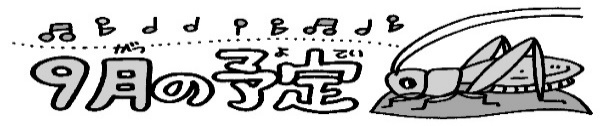 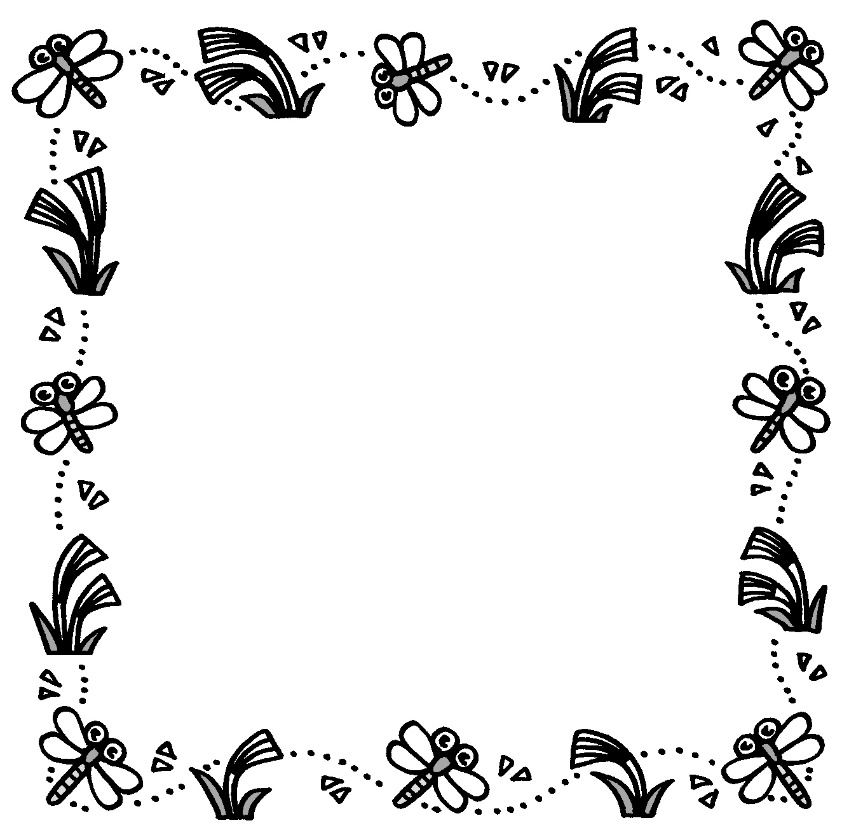 ☺お知らせ＆お願い☺☆ウークイ、敬老の日、秋分の日、第１・３・５土曜日は休園となっていますので宜しくお願い致します。☆児童クラブをお休みする際は保護者の方が直接ご連絡ください。☆まだまだ暑い日が続きますので、熱中症予防のためにも、帽子は必ず持たせてください。（児童クラブに置きっぱなしでも構いません。）☆児童クラブではコロナウイルス感染防止の為、各自でのハンカチの準備・マスクでの登園のご協力をよろしくお願いします。☆土曜日利用の場合は、お弁当・水筒持参を忘れずにお願いします。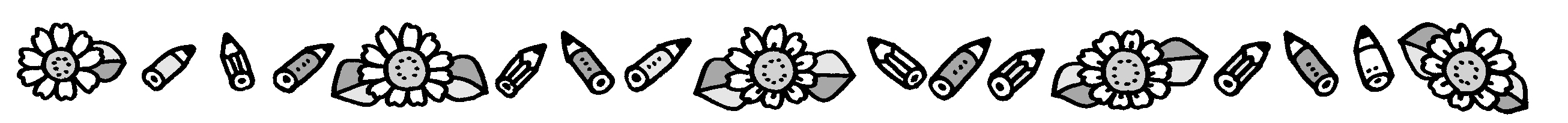 